Happy New Year!2023 is the year of the rabbit!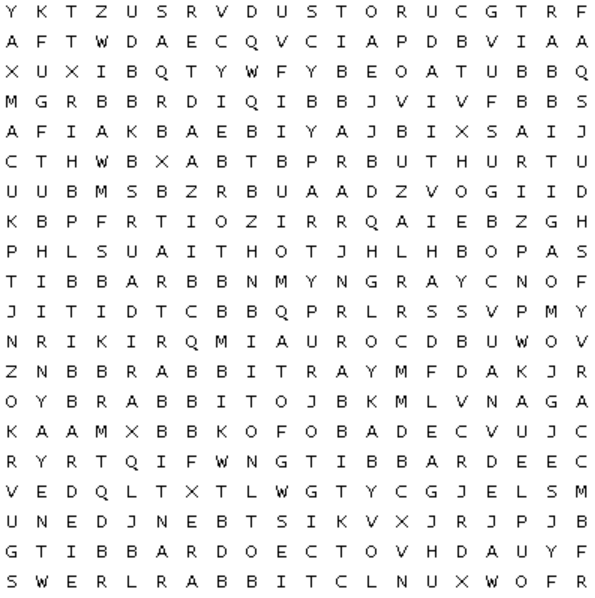 Can you find the word rabbit 23 times? rabbitという単語を２３個見つけることができますか?